GUÍA DE MATEMATICA- 7° BASICOUNIDAD 1: “ADICIÓN Y SUSTRACIÓN NUMEROS Z”INSTRUCCIONES: A continuación, se presentan algunas situaciones las cuales pondrán a prueba lo que has aprendido. Apóyate en lo que has leído del texto y visto en los videos de apoyo. Desarrolla todo según se indique en el enunciado.La recepción de las guías y/o consultas serán en el correo establecido por el docente en la fecha establecida.ACTIVIDADES: EJERCICOS DE NÚMEROS ENTEROS1. Resuelve las siguientes operaciones:1 + 5 + (-2) + (-3) = 2 + (-2) + 1 + (-6) = 5 + 8 + (-2) + (-1) = 8 + (-1) + 9 + (-5) = 7 + 6 + (-8) + 9 = 9 + (-8) + 9 + (-8) = 6 + 9 + (-4) + (-1) = 5 + 3 + (-7) + (-6) = 4 + (-1) + 4 + (-2) = 2 + (-9) + (-2) + 8 = 2. Problemas con números enteros:a. ¿Qué diferencia de temperatura soporta una persona que pasa de la cámara de conservación de las verduras, que se encuentra a , a la del pescado congelado, que está a ? ¿Y si pasara de la cámara del pescado a la de la verdura?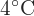 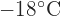 b.  Augusto, emperador romano, nació en el año 63 a.C. y murió en el 14 d.C. ¿Cuántos años vivió?c.  En una cámara de frío baja la temperatura a razón de 4° C por minuto. Si la temperatura que registra es de 18°C. ¿En cuantos minutos lograra los 10°C bajo cero?d. Rodolfo tiene $ 30.000 en efectivo, gasta $ 4.500 el fin de semana, luego saca de su cuenta corriente $ 60.000 y comprar sus útiles escolares por un valor de $ 55.000. ¿Cuál de las siguientes expresiones permite calcular el dinero que le queda a Rodolfo? I. $ (30.000 - 4.500 + 60.000) II. $ (30.000 + (-4.500) + 60.000 - 55.000) III. $ (30.000 + (-4.500) + 60.000 - (-55.000)) IV. $ (30.000 - (4.500) + 60.000 - 55.000) ¿Con cuánto dinero quedó Rodolfo?Nombre:CURSO:FECHA: